Port = CarryDeport (v): To carry or send away from a country; to banishExport (v): To carry out of the countryImport (v): To carry in to the countryPortable (adj): Capable of being easily carriedPortage (n): The route over which boats and supplies are carried over land from one lake or river to anotherPorter (n): An attendant who carries travelers’ luggage for themPortfolio (n): A case for carrying loose papersReport (n): A collection of writing that carries information to be shared again with someone newSupport (v): To carry the weight of somethingTransport (v): To carry something from one place to another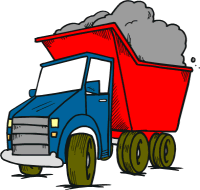 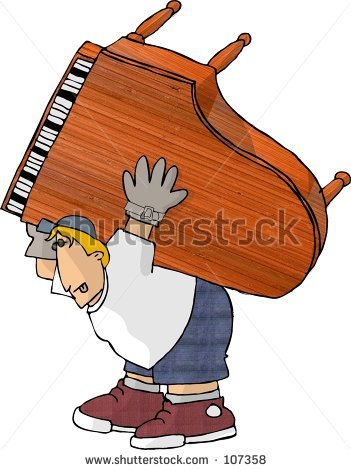 